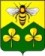 ДУМА САНДОВСКОГО МУНИЦИПАЛЬНОГО ОКРУГАТВЕРСКОЙ ОБЛАСТИРЕШЕНИЕ16.02.2021                                          пгт. Сандово                                              № 101                                                                                                                                                Об утверждении Порядка предоставления муниципальных гарантий за счет средств  бюджета Сандовского муниципального округаРуководствуясь ст. ст. 115, 115.2, 117 Бюджетного кодекса Российской Федерации, ст.19 Федерального закона от 25.02.1999 № 39-ФЗ «Об инвестиционной деятельности в Российской Федерации, осуществляемой в форме капитальных вложений», Дума Сандовского муниципального округа РЕШИЛА:1.Утвердить Порядок предоставления муниципальных гарантий за счет средств бюджета  Сандовского муниципального округа Тверской области (приложение).2. Настоящее решение вступает в силу с момента подписания и подлежит размещению на официальном сайте Сандовского муниципального округа.Глава Сандовского муниципального округа                                        О.Н.Грязнов                                  Председатель Собрания депутатов Сандовского муниципального округа                                 О.В. СмирноваПриложение 
к решению Думы Сандовского муниципального округа от 16.02.2021г  № 101Порядок предоставления муниципальных гарантий за счет средств бюджета Сандовского муниципального округа Тверской области Статья 1. Общие положения1. Настоящий Порядок определяет порядок предоставления муниципальных гарантий Сандовского муниципального округа Тверской области (далее – муниципальные  гарантии).2. Понятия и термины, используемые в настоящем Порядке, применяются в значениях, определенных федеральным законодательством.Статья 2. Общие условия предоставления муниципальных гарантий1. Муниципальные гарантии предоставляются юридическим лицам, реализующим инвестиционные проекты на территории Сандовского муниципального округа Тверской области, предусматривающие планируемый объем капитальных вложений не менее _____________ миллионов рублей, в целях, предусмотренных федеральным законодательством, за исключением лиц, указанных в пункте 7 статьи 117 Бюджетного кодекса Российской Федерации.1.1. Муниципальные гарантии не предоставляются в обеспечение исполнения обязательств, по которым бенефициарами является неопределенный круг лиц.1.2. Предоставление муниципальных гарантий осуществляется при соблюдении следующих условий:1) финансовое состояние принципала является удовлетворительным;2) предоставление принципалом, третьим лицом до даты выдачи муниципальной гарантии соответствующего требованиям законодательства обеспечения исполнения обязательств принципала по удовлетворению регрессного требования гаранта к принципалу, возникающего в связи с исполнением в полном объеме или в какой-либо части гарантии;3) отсутствие у принципала, его поручителей (гарантов) просроченной (неурегулированной) задолженности по денежным обязательствам перед Сандовским муниципальным округом  Тверской области, неисполненной обязанности по уплате налогов, сборов, страховых взносов, пеней, штрафов, процентов, подлежащих уплате в соответствии с законодательством Российской Федерации о налогах и сборах;4) принципал не находится в процессе реорганизации или ликвидации, в отношении принципала не возбуждено производство по делу о несостоятельности (банкротстве).2. Муниципальная гарантия предоставляется на условиях субсидиарной ответственности гаранта по обеспеченному им обязательству принципала с правом регрессного требования гаранта к принципалу.3. Муниципальные гарантии предоставляются в пределах общей суммы предоставляемых муниципальных гарантий, указанной в решении Думы Сандовского муниципального округа Тверской области «О бюджете Сандовского муниципального округа Тверской области на очередной финансовый год и плановый период (далее – решение о  бюджете), согласно Программе муниципальных  гарантий Сандовского муниципального округа Тверской области.4. Способами обеспечения исполнения обязательства по удовлетворению регрессного требования гаранта к принципалу могут являться поручительство юридического лица, залог имущества, банковская гарантия без возможности отзыва ее банком, если иное не предусмотрено федеральным законодательством.5. Вид имущества, которое может быть предметом залога в соответствии с настоящим Порядком, определяется Администрацией Сандовского района Тверской области в соответствии с требованиями федерального законодательства.5.1. Оценка рыночной стоимости и ликвидности передаваемого в залог имущества, надежности банковской гарантии, поручительства юридического лица осуществляется в соответствии с требованиями законодательства.6. Муниципальные гарантии предоставляются на конкурсной основе. Проведение конкурсов на предоставление муниципальных гарантий в соответствии с критериями конкурсного отбора и принятие решения по итогам проведенного конкурса осуществляет Уполномоченный орган администрации Сандовского муниципального округа Тверской области (далее - Уполномоченный орган).7. Порядок проведения конкурсов на предоставление муниципальных гарантий и критерии конкурсного отбора утверждаются Администрацией Сандовского муниципального округа Тверской области.Статья 3. Порядок рассмотрения заявлений о предоставлении муниципальных гарантий  1. Лицо, претендующее на получение муниципальной гарантии (далее - заявитель), не позднее 1 июня текущего года направляет в Администрацию Сандовского муниципального округа Тверской области письменное заявление (далее - заявление) по установленной им форме с указанием цели получения муниципальной гарантии, суммы муниципальной гарантии, способа обеспечения исполнения своих обязательств перед гарантом по удовлетворению регрессного требования, которое предъявляется гарантом в случае исполнения им в полном объеме или в какой-либо части муниципальной гарантии, если иное не предусмотрено федеральным законодательством.2. К заявлению прилагаются документы, перечень которых устанавливается Администрацией Сандовского муниципального округа Тверской области.3. Заявление с представленными заявителем документами в течение пяти рабочих дней со дня их поступления направляется Администрацией Сандовского муниципального округа Тверской области в Финансовое управление администрации Сандовского муниципального округа Тверской области (далее – Финансовое управление.4. Финансовое управление ведет учет заявлений, в течение десяти рабочих дней со дня поступления к нему документов, направленных в соответствии с частью 3 настоящей статьи, рассматривает их на предмет соответствия части 5 настоящей статьи.5. Финансовое управление оставляет заявление без рассмотрения с уведомлением об этом заявителя в течение трех рабочих дней в следующих случаях:1) заявитель не соответствует требованиям части 1 статьи 2 настоящего Порядка;2) заявитель представил о себе неполные или недостоверные сведения в соответствии с перечнем документов, установленным Администрацией Сандовского муниципального округа Тверской области3) заявитель представил необходимые документы не в полном объеме;4) заявитель представил документы, не соответствующие требованиям, установленным законодательством.6. Финансовое управление в течение десяти рабочих дней со дня поступления к нему заявления с представленными заявителем документами направляет их копии:1) в Уполномоченный орган администрации Сандовского района в сфере экономики;2) в  Уполномоченный орган в сфере управления муниципальным имуществом Сандовского муниципального округа Тверской области , если заявителем в качестве способа обеспечения исполнения обязательства по удовлетворению регрессного требования гаранта к принципалу (далее - способ обеспечения) определен залог имущества (в случае, если проверка достаточности, надежности и ликвидности обеспечения исполнения обязательства по удовлетворению регрессного требования гаранта к принципалу осуществляется без участия агента, привлекаемого Администрацией Сандовского муниципального округа Тверской области  в соответствии с бюджетным законодательством);7. Финансовое управление в порядке, установленном Администрацией Сандовского муниципального округа  Тверской области, в течение двадцати рабочих дней со дня поступления к нему заявления с представленными заявителем документами:1) проводит анализ финансового состояния заявителя и готовит заключение о финансовом состоянии заявителя;2) проводит проверку достаточности, надежности и ликвидности обеспечения, предоставляемого в соответствии с пунктом 2 части 1.2 статьи 2 настоящего Порядка при предоставлении муниципальной гарантии, и готовит заключение о достаточности, надежности и ликвидности предоставленного обеспечения.8. Уполномоченный орган в сфере управления муниципальным имуществом Сандовского муниципального округа Тверской области в течение пятнадцати рабочих дней со дня поступления к нему документов, направленных в соответствии с пунктом 2 части 6 настоящей статьи, направляет в финансовое управление заключение о надежности и ликвидности имущества, передаваемого в залог, с приложением отчета независимого оценщика об определении рыночной стоимости имущества (с выводами о ликвидности), подготовленного в соответствии с законодательством Российской Федерации об оценочной деятельности на основании договора на проведение оценки, заключенного с оценочной компанией.9. Уполномоченный  в сфере экономики в течение пятнадцати рабочих дней со дня поступления к нему документов, направленных в соответствии с частью 6 настоящей статьи:1) проводит оценку социальной и экономической значимости цели получения муниципальной гарантии и готовит заключение, содержащее результаты такой оценки и предложения о возможности предоставления муниципальной гарантии заявителю;2) направляет заключение, содержащее результаты оценки социальной и экономической значимости цели получения муниципальной гарантии и предложения о возможности предоставления муниципальной гарантии, в Финансовое управление.10 В случае, если заявитель не соответствует условиям предоставления муниципальных гарантий, предусмотренных частью 1.2 статьи 2 настоящего Порядка, финансовое управление направляет заявителю мотивированный отказ в предоставлении муниципальной гарантии.      11. Финансовое управление направляет в Уполномоченный орган заявление с представленными заявителем документами, о даче согласия на предоставление муниципальной гарантии и заключения уполномоченных органов в сфере экономики и имущества, подготовленные в соответствии с настоящей статьей, для проведения конкурса на предоставление муниципальных гарантий и принятия решения по итогам проведенного конкурса.12.Уполномоченный орган  осуществляет проведение конкурса на предоставление муниципальных гарантий в соответствии с критериями конкурсного отбора с учетом положений, предусмотренных частью 3 статьи 2 настоящего Порядка, и заключений уполномоченных органов в сфере экономии и имущества, подготовленных в соответствии с настоящей статьей, и принимает решение по итогам проведенного конкурса (далее - решение Уполномоченного органа).13. Уполномоченный  орган направляет в Финансовое управление решение  и документы, предусмотренные частью 10 настоящей статьи, в течение пяти рабочих дней со дня принятия такого решения.13. Финансовое управление в течение десяти рабочих дней со дня поступления к нему документов, предусмотренных частью 12 настоящей статьи:1) готовит проект распоряжения Администрации Сандовского муниципального округа Тверской области о предоставлении муниципальной гарантии в соответствии с решением Уполномоченного органа;2) направляет в Администрацию Сандовского муниципального округа заявление с представленными заявителем документами, заключения уполномоченных органов в сфере экономики и имущества, подготовленные в соответствии с настоящей статьей, решение Уполномоченного органа, о даче согласия на предоставление муниципальной гарантии и проект распоряжения Администрации  Сандовского муниципального округа Тверской области  о предоставлении муниципальной гарантии.Статья 4. Принятие решения о предоставлении муниципальной гарантии1. Администрация Сандовского муниципального округа  Тверской области рассматривает документы, предусмотренные пунктом 2 части 13 статьи 3 настоящего Порядка, и принимает решение о предоставлении муниципальной гарантии или при несоблюдении условий, предусмотренных частью 4 настоящей статьи, отказывает в ее предоставлении.2. Решение Администрации Сандовского муниципального округа Тверской области о предоставлении муниципальной гарантии принимается в форме распоряжения Администрации Сандовского муниципального округа Тверской области.4. Распоряжение о предоставлении муниципальной гарантии принимается при соблюдении следующих условий:1) наличие решения Уполномоченного  органа о прохождении заявителем конкурсного отбора;2) включение цели (направления) гарантирования, указанной в заявлении, с указанием объема гарантии на эту цель (направление) в Программу муниципальных гарантий Сандовского муниципального округа Тверской области в порядке, установленном Бюджетным кодексом Российской Федерации;5. В распоряжении Администрации Сандовского муниципального округа Тверской области о предоставлении муниципальной гарантии в обязательном порядке указываются:2) объем обязательств гаранта по муниципальной гарантии и предельная сумма муниципальной гарантии;3) цель (направление), для реализации которой предоставляется муниципальная гарантия;4) срок действия муниципальной гарантии;5) принимаемое обеспечение исполнения обязательства по удовлетворению регрессного требования гаранта к принципалу.6. В случае отказа в предоставлении муниципальной гарантии Финансовое управление в течение пяти рабочих дней направляет заявителю мотивированный отказ.Статья 5. Порядок оформления муниципальных гарантий1. Муниципальная гарантия предоставляется на основании:1) решения о бюджете Сандовского муниципального округа, в том числе Программы муниципальных гарантий  Сандовского муниципального округа Тверской области ;2) распоряжения Администрации Сандовского муниципального округа Тверской области о предоставлении муниципальной гарантии;3) договора о предоставлении муниципальной гарантии (далее - договор).2. Муниципальная гарантия предоставляется при наличии документов, подтверждающих предоставление и оформление в установленном порядке обеспечения исполнения обязательства по удовлетворению регрессного требования гаранта к принципалу.3. Договор заключается между гарантом, бенефициаром и принципалом.4. Финансовое управление осуществляет подготовку проекта договора и проекта муниципальной гарантии, согласовывает данные проекты с принципалом, бенефициаром.5. В случае определения заявителем в качестве способа обеспечения залога имущества уполномоченный орган  в сфере управления муниципальным имуществом Сандовского муниципального округа Тверской области осуществляет подготовку проекта договора залога имущества, заключаемого в обеспечение исполнения обязательства по удовлетворению регрессного требования гаранта к принципалу.6. В случае определения заявителем в качестве способа обеспечения поручительства Финансовое управление осуществляет подготовку проекта договора поручительства, заключаемого в обеспечение исполнения обязательства по удовлетворению регрессного требования гаранта к принципалу.7. Типовые формы муниципальной гарантии, договора, договоров залога имущества и поручительства, заключаемых в обеспечение исполнения обязательства по удовлетворению регрессного требования гаранта к принципалу, утверждаются Администрацией Сандовского муниципального округа Тверской области и в соответствии с требованиями федерального законодательства.6. Принципал представляет в Финансовое управление следующую информацию:1) о получении кредита в срок не позднее первого рабочего дня, следующего за днем его получения;2) о целевом использовании полученных по кредиту средств ежеквартально до полного их использования;3) о платежах по исполнению своих обязательств перед бенефициаром, обеспеченных муниципальной гарантией, в срок не позднее пяти рабочих дней со дня их осуществления.Статья 5.1. Учет и контроль предоставленных муниципальных гарантий1. Финансовое управление ведет учет выданных гарантий, увеличения муниципального долга Сандовского муниципального округа Тверской области по ним, сокращения муниципального долга  Сандовского муниципального округа Тверской области  вследствие исполнения принципалами либо третьими лицами в полном объеме или в какой-либо части обязательств принципалов, обеспеченных гарантиями, прекращения по иным основаниям в полном объеме или в какой-либо части обязательств принципалов, обеспеченных гарантиями, осуществления гарантом платежей по выданным гарантиям, а также в иных случаях, установленных муниципальными гарантиями. Предоставление и исполнение муниципальных гарантий подлежит отражению в муниципальной долговой книге  Сандовского муниципального округа Тверской области.2. После предоставления муниципальной гарантии Финансовое управление в порядке, установленном Администрацией Сандовского муниципального округа Тверской области:1) проводит мониторинг финансового состояния принципала;2) осуществляет контроль за достаточностью, надежностью и ликвидностью предоставленного обеспечения.Глава Сандовского муниципального округа                                            О.Н.Грязнов